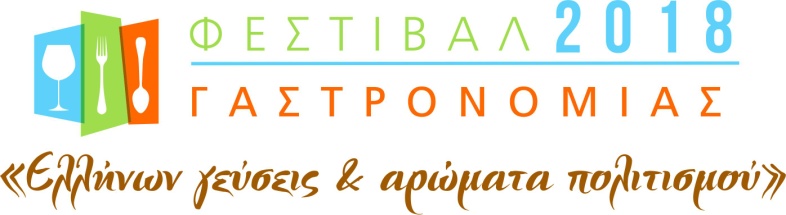 ΑΙΤΗΣΗ ΣΥΜΜΕΤΟΧΗΣ  ΣΤΟΦΕΣΤΙΒΑΛ ΓΑΣΤΡΟΝΟΜΙΑΣ «ΕΛΛΗΝΩΝ ΓΕΥΣΕΙΣ & ΑΡΩΜΑΤΑ ΠΟΛΙΤΙΣΜΟΥ» ΣΤΟΙΧΕΙΑ ΦΟΡΕΑ:Επωνυμία:Διεύθυνση:Τ.Κ. – Πόλη:Επάγγελμα/ Ιδιότητα:Α.Φ.Μ:	Δ.Ο.Υ:Τηλέφωνο:	ΦΑΞ:E-mail:Web site:Υπεύθυνος Συμμετοχής:	Κινητό Υπευθύνου:Τετραγωνικά Μέτρα περιπτέρου :	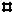 Κόστος περιπτέρου : ΚΑΤΑΧΩΡΙΣΗ ΕΠΩΝΥΜΙΑΣ: (ΟΠΩΣ ΘΑ ΕΜΦΑΝΙΖΕΤΑΙ ΣΤΟ ΥΛΙΚΟ ΤΗΣ ΕΚΘΕΣΗΣ): ΚΟΣΤΟΣ ΕΝΟΙΚΙΑΣΗΣ ΠΕΡΙΠΤΕΡΟΥ       250 € πλέον Φ.Π.Α. 24% *Το κόστος είναι ενδεικτικό. Θα οριστικοποιηθεί μετά τον προσδιορισμό του αριθμού συμμετεχόντων.  Για τα μη μέλη του Επιμελητηρίου το κόστος θα έχει προσαύξηση 20%Η προσφορά περιλαμβάνει: ΤΡΟΠΟΣ ΠΛΗΡΩΜΗΣ:Κατάθεση σε Τραπεζικό Λογαριασμό. ΔΗΛΩΣΗΜε την παρούσα, δηλώνουμε υπεύθυνα ότι θα συμμετάσχουμε στο ΦΕΣΤΙΒΑΛ ΓΑΣΤΡΟΝΟΜΙΑΣ «ΕΛΛΗΝΩΝ ΓΕΥΣΕΙΣ & ΑΡΩΜΑΤΑ ΠΟΛΙΤΙΣΜΟΥ» και ότι αποδεχόμαστε πλήρως τους όρους του κανονισμού συμμετοχής.Τόπος: ………………………………………….…………………………….Ημερομηνία: ………………………………………………………………………….Ο Εκθέτης	Ο Διοργανωτής(υπογραφή & σφραγίδα)	(υπογραφή & σφραγίδα)                                       Χώρο                               διαφήμιση                                   φωτισμός                                Ηλεκτροδότηση                 έκδοση φυλλαδίου                     καθαριότητα χώρου     φύλαξη χώρου              παραλληλίες εκδηλώσεις             υπαίθρια σκηνή παγόδα